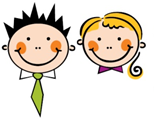 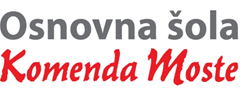 Glavarjeva cesta 37, 1218 Komenda, Tel: 01 7247 150, fax: 01 8341 710, e-mail: o-komenda.lj@guest.arnes.si3. čTOREK, 7. 4. 2020SLJŽALOSTNI DUHEC (ABC, str. 42 in 43)Se spomniš, ko smo v šoli gledali risanko o Krokodilu Abrahamu (kjer nastopa tudi profesor Baltazar)?Danes je dan, ko si boš lahko ogledal/-a nov del profesorja Baltazarja, kjer nastopa žalostni duhec. Poglej na to spletno mesto: https://www.youtube.com/watch?v=eqXfKbflch0Ustno odgovori na vprašanja: Zakaj je bil grajski duhec žalosten?Kaj je duhec naredil, da ne bi bil sam?Kaj se mu je zgodilo, ko je šel z gradu v mesto?Kaj pa je bilo s težavo, da so se ga vsi prestrašili?Kako je profesor Baltazar to rešil?Odpri ABC 2, na str. 42 in 43. Poglej si sličice o žalostnem duhcu in vsebino ustno obnovi.Odpri si zvezek za SLJ.Na voljo imaš nekaj naslovov. Izbral/-a si boš enega izmed njih in zgodbo napisal/-a v zvezek (vsaj 8 povedi).Zgodba o žalostnem duhcuGrajski duhec se dolgočasi  Kaj bi mu sporočil?Duhec na obisku v šoli, v trgovini, v slaščičarni, v knjižnici, v kinu … Ali so se ga prestrašili? Kakšen nered in zmeda je nastala?Duhec pripoveduje smešno zgodbo. Lahko napišeš, kako je duhec razveseljeval ljudi na avtobusu, na vlaku, v pisarni, v bolnišnici …Kaj je žalostni duhec zapisal v svoj dnevnik?Duhec v novi obleki Kaj se mu je lepega zgodilo?Se spomniš, ko smo v šoli gledali risanko o Krokodilu Abrahamu (kjer nastopa tudi profesor Baltazar)?Danes je dan, ko si boš lahko ogledal/-a nov del profesorja Baltazarja, kjer nastopa žalostni duhec. Poglej na to spletno mesto: https://www.youtube.com/watch?v=eqXfKbflch0Ustno odgovori na vprašanja: Zakaj je bil grajski duhec žalosten?Kaj je duhec naredil, da ne bi bil sam?Kaj se mu je zgodilo, ko je šel z gradu v mesto?Kaj pa je bilo s težavo, da so se ga vsi prestrašili?Kako je profesor Baltazar to rešil?Odpri ABC 2, na str. 42 in 43. Poglej si sličice o žalostnem duhcu in vsebino ustno obnovi.Odpri si zvezek za SLJ.Na voljo imaš nekaj naslovov. Izbral/-a si boš enega izmed njih in zgodbo napisal/-a v zvezek (vsaj 8 povedi).Zgodba o žalostnem duhcuGrajski duhec se dolgočasi  Kaj bi mu sporočil?Duhec na obisku v šoli, v trgovini, v slaščičarni, v knjižnici, v kinu … Ali so se ga prestrašili? Kakšen nered in zmeda je nastala?Duhec pripoveduje smešno zgodbo. Lahko napišeš, kako je duhec razveseljeval ljudi na avtobusu, na vlaku, v pisarni, v bolnišnici …Kaj je žalostni duhec zapisal v svoj dnevnik?Duhec v novi obleki Kaj se mu je lepega zgodilo?MATVZORCI IN SKLADNI LIKI (SMČ 2, str. 22)Najprej te pošiljam na raziskovalno nalogo. Pojdi na ogled stanovanja in poišči vsaj pet različnih vzorcev. Poglej stene, slike na stenah, preproge, oblačila … Ti je naloga uspela? Čestitam! Kakšne vzorce si našel? Barvne, črtaste, vzorce iz različnih znakov?Narisan imaš vzorec. Oglej si ga in preveri, če je pravilno zapisan.384173841738417384173841738417Da bo vzorec lažje preveriti, si lahko pomagamo tudi tako, da z barvami ločimo številke, ki sestavljajo vzorec.384173841738417384173841738417Pred seboj imaš še tri vzorce. Dobro si jih oglej. En vzorec je nepravilen. Kateri?LMHSDLMHSDLMHSDLMHSDLMHSD$%&=*$%&=*$%&=*$%&=*$%&=*$%&=*!?.,!?.,!?.,?!.,!?.,.,!?.,!?.,!?.,!?.,!?.,!?.,Vzemi SMČ 2 (str. 22), kjer so skladni liki. Če si že pozabil, kaj je skladni lik, prelistaj zvezek in najdi to snov. Potem reši še str. 23. Uporabljaj šablono. V zvezek napiši naslov Vzorci. 6. nalogo nariši v zvezek.Najprej te pošiljam na raziskovalno nalogo. Pojdi na ogled stanovanja in poišči vsaj pet različnih vzorcev. Poglej stene, slike na stenah, preproge, oblačila … Ti je naloga uspela? Čestitam! Kakšne vzorce si našel? Barvne, črtaste, vzorce iz različnih znakov?Narisan imaš vzorec. Oglej si ga in preveri, če je pravilno zapisan.384173841738417384173841738417Da bo vzorec lažje preveriti, si lahko pomagamo tudi tako, da z barvami ločimo številke, ki sestavljajo vzorec.384173841738417384173841738417Pred seboj imaš še tri vzorce. Dobro si jih oglej. En vzorec je nepravilen. Kateri?LMHSDLMHSDLMHSDLMHSDLMHSD$%&=*$%&=*$%&=*$%&=*$%&=*$%&=*!?.,!?.,!?.,?!.,!?.,.,!?.,!?.,!?.,!?.,!?.,!?.,Vzemi SMČ 2 (str. 22), kjer so skladni liki. Če si že pozabil, kaj je skladni lik, prelistaj zvezek in najdi to snov. Potem reši še str. 23. Uporabljaj šablono. V zvezek napiši naslov Vzorci. 6. nalogo nariši v zvezek.SPODENARPonovi snov ob poslani predstavitvi o denarju.Odpri zvezek za SPO in napiši naslov Denar.Prepiši:DENAR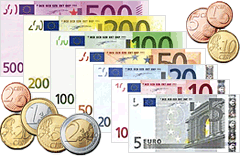 Evro je denar, ki ga uporabljajo nekatere države v Evropski uniji, tudi Slovenija. Ljudje za opravljeno delo dobimo plačilo. Z denarjem kupimo stvari, ki jih potrebujemo za življenje in jih ne moremo narediti sami. Kupljeno blago lahko plačamo na različne načine. Kupujmo le stvari, ki jih potrebujemo.Preizkusi, če znaš:Odpri povezavi in reši kviza - Koliko je denarja?https://www.thatquiz.org/sl/practicetest?1x61mr7zdil8https://www.thatquiz.org/sl/practicetest?1x5dvdpxo57cPonovi snov ob poslani predstavitvi o denarju.Odpri zvezek za SPO in napiši naslov Denar.Prepiši:DENAREvro je denar, ki ga uporabljajo nekatere države v Evropski uniji, tudi Slovenija. Ljudje za opravljeno delo dobimo plačilo. Z denarjem kupimo stvari, ki jih potrebujemo za življenje in jih ne moremo narediti sami. Kupljeno blago lahko plačamo na različne načine. Kupujmo le stvari, ki jih potrebujemo.Preizkusi, če znaš:Odpri povezavi in reši kviza - Koliko je denarja?https://www.thatquiz.org/sl/practicetest?1x61mr7zdil8https://www.thatquiz.org/sl/practicetest?1x5dvdpxo57c